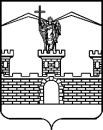 АДМИНИСТРАЦИЯ ЛАБИНСКОГО ГОРОДСКОГО ПОСЕЛЕНИЯЛАБИНСКОГО РАЙОНАП О С Т А Н О В Л Е Н И Еот 01.11.2018							                                      № 1158г. ЛабинскОб утверждении инструкции по обеспечению антитеррористической защищённости объекта с массовым пребыванием людей «Администрация Лабинского городского поселения Лабинского района» Во исполнение требований Федерального закона от 6 марта 2006 года                 № 35-ФЗ «О противодействии терроризму», и в целях предупреждения и уменьшения последствий террористических актов, охраны жизни и здоровья специалистов и посетителей администрации Лабинского городского поселения Лабинского района,  п о с т а н о в л я ю:1. Утвердить инструкцию по обеспечению антитеррористической защищённости объекта с массовым пребыванием людей «Администрация Лабинского городского поселения Лабинского района».2. Рекомендовать муниципальному унитарному предприятию «Водоканал» Лабинского городского поселения Лабинского района (Финогенова), муниципальному унитарному предприятию «Санитарная очистка» Лабинского городского поселения Лабинского района (Титаренко), муниципальному унитарному предприятию «Тепловые сети» Лабинского городского поселения Лабинского района (Стаценко), муниципальному казенному учреждению «Управление коммунального хозяйства Лабинского городского поселения Лабинского района» (Епремидзе), муниципальному казенному учреждению «Служба комплексного обслуживания органов местного самоуправления Лабинского городского поселения Лабинского района» (Рыбалка), муниципальному казенному учреждению Лабинского городского поселения Лабинского района «Безопасный город» (Юренко), муниципальному бюджетному учреждению культуры Лабинского городского поселения Лабинского района «Музей истории и краеведения имени Ф.И. Моисеенко» (Виноградов), муниципальному бюджетному учреждению культуры Лабинского городского поселения Лабинского района «Централизованная библиотечная система» (Бородина), муниципальному бюджетному учреждению культуры Лабинского городского поселения Лабинского района «Выставочный зал» (Подсевная), муниципальному автономному учреждению культуры Лабинского городского поселения Лабинского района «Центр досуга и кино «Восход» (Бушнева), муниципальному бюджетному учреждению культуры Лабинского городского поселения Лабинского района «Лабинский культурный центр» (Козлов), муниципальному   казенному    учреждению   Лабинского  городского поселения Лабинского района «Центр досуга молодежи «Портал» (Кретов) разработать и утвердить инструкции по обеспечению антитеррористической защищённости подведомственных объектов.3.	Отделу делопроизводства администрации (Переходько) настоящее постановление опубликовать на сайте «Лабинск-официальный» по адресу: http://лабинск-официальный.рф и разместить на официальном сайте администрации Лабинского городского поселения Лабинского района http://www.labinsk-city.ru в информационно-телекоммуникационной сети «Интернет».4.	Контроль за выполнением настоящего постановления возложить на заместителя главы администрации (вопросы жилищно-коммунального хозяйства, чрезвычайных ситуаций и благоустройства) С.В. Шеремет.5.	Постановление вступает в силу со дня его подписания.Исполняющий обязанностиглавы администрацииЛабинского городского поселения					        П.В. МанаковПРИЛОЖЕНИЕУТВЕРЖДЕНАк постановлению администрацииЛабинского городского поселенияЛабинского районаот 01.11.2018 № 1158И Н С Т Р У К Ц И Япо обеспечению антитеррористической защищённости объекта с массовым пребыванием людей «Администрация Лабинского городского поселения Лабинского района»1. Общие положенияНастоящая инструкция разработана в целях обеспечения антитеррористической безопасности объекта «Администрация Лабинского городского поселения Лабинского района» (далее - объекта с массовым пребыванием людей) и устанавливает порядок действий руководителя и специалистов при возникновении угрозы совершения террористического акта и при его совершении.В настоящей инструкции применяются следующие основные понятия, относящиеся к сфере противодействия терроризму:Террористический акт - совершение взрыва, поджога или иных действий, устрашающих население и создающих опасность гибели человека, причинения значительного имущественного ущерба, либо наступления иных тяжких последствий, в целях воздействия на принятие решения органами власти или международными организациями, а также угроза совершения указанных действий в тех же целях.Контртеррористическая операция - комплекс специальных, оперативно-боевых, войсковых и иных мероприятий с применением боевой техники, оружия и специальных средств по пресечению террористического акта, обезвреживанию террористов, обеспечению безопасности физических лиц, организаций и учреждений, а также по минимизации последствий террористического акта.При возникновении угрозы совершения террористического акта или его совершении общее руководство мероприятиями осуществляет руководитель объекта с массовым пребыванием людей, который обеспечивает максимальную безопасность специалистов  и посетителей объекта с массовым пребыванием людей и самого объекта от террористического акта, создает условия, способствующие расследованию преступления правоохранительными органами.2. Действия при возникновении угрозы совершения террористического акта2.1. Руководитель объекта с получением сообщения об угрозе совершения террористического акта обязан:2.1.1.	При получении сообщения из официальных источников  (территориальных подразделений УФСБ, ОМВД, МЧС, НГ и др.) обратной связью проверить достоверность полученного сообщения.2.1.2. При получении сообщения от анонимного источника по телефону:зафиксировать точное время начала разговора и его продолжительность;при наличии автоматического определителя номера (АОНа) сразу записать определившийся номер на бумаге;при отсутствии АОНа или в случае, если он не сработал, не прерывать телефонного разговора, не класть телефонную трубку на аппарат, а положить её рядом, с другого телефона позвонить на телефонный узел связи или дежурную часть отдела МВД России по Лабинскому району с просьбой установить номер телефона, откуда был сделан анонимный телефонный звонок;при наличии звукозаписывающей аппаратуры следует сразу же извлечь кассету (минидиск) с записью разговора и принять меры для её сохранности, установив на её место другую кассету;подробно записать полученное сообщение на бумаге;по ходу разговора отметить:пол (мужской или женский) звонившего и особенности его (её) речи:голос (громкий, тихий, грубый, веселый, невнятный и т. д.), темп речи (быстрый, медленный), произношение (отчетливое, искаженное, с заиканием, шепелявое, с акцентом или диалектом), манера речи (развязанная, с издевкой, с нецензурными выражениями), состояние (спокойное, возбужденное);звуковой фон (шум автомашин или железнодорожного транспорта, музыка, звук теле- радиоаппаратуры, голоса и др.);тип звонка (городской или междугородний);по возможности в ходе разговора получить ответы на следующие вопросы:когда, кому и по какому телефону звонит этот человек?какие требования он (она) выдвигает?выступает ли в роли посредника или представляет группу лиц?на каких условиях он (она) или они согласны отказаться от задуманного?как и когда с ним (ней) можно связаться?кому сообщить об этом звонке?добиться от звонящего максимально возможного промежутка времени для принятия решений или совершения каких-либо действий;если возможно, еще в процессе разговора с помощью других сотрудников сообщить в правоохранительные органы, а если такой возможности нет, то после разговора.2.1.3. При поступлении угрозы в письменной форме (по почте и в различного рода анонимных материалах (записках, надписях, информации на диске и т. д.):после получения такого документа обращаться с ним максимально осторожно,     стараться    не    оставлять    на   нем    отпечатков   своих   пальцев;не мять документ, не делать на нем пометок. По возможности убрать его в чистый плотно закрываемый полиэтиленовый пакет и поместить в отдельную жесткую папку. Если документ поступил в конверте - его вскрытие производить только с левой или правой стороны, аккуратно отрезая кромки ножницами;сохранять все: документ с текстом, любые вложения, конверт и упаковку, т. к. они могут содержать информацию о преступниках;зафиксировать круг лиц, имевших доступ к документу;не расширять круга лиц, имеющих доступ к документу;анонимные заявления направлять в территориальные подразделения УФСБ с сопроводительным письмом, в котором необходимо указать признаки анонимных материалов (вид, качество, каким способом и на чем исполнено), а также обстоятельства, связанные с их распространением, обнаружением или получением;анонимные материалы не должны сшиваться, склеиваться, на них не разрешается делать надписи, подчеркивать или обводить отдельные места в тексте, писать резолюции или указания. На анонимных материалах не должно оставаться давленых следов при исполнении резолюций и других надписей на сопроводительных письмах;оценить реальность угрозы для персонала, посетителей и объекта в целом;отдать распоряжение о доведении полученного сообщения до территориальных подразделений УФСБ, ОМВД, МЧС, НГ и усилении пропускного режима в  учреждение;поставить задачу персоналу на ограничение доступа посетителей на территорию объекта, обязать их немедленно докладывать при обнаружении подозрительных лиц (предметов) руководителю лично;организовать экстренную эвакуацию посетителей, персонала с угрожаемого участка территории объекта. При невозможности определения конкретного участка проведения террористического акта - с территории всего объекта. При оповещении посетителей об эвакуации, с целью недопущения паники, следует употреблять формы сообщения, не раскрывающие истинного характера угрозы и причины эвакуации;организовать перестановку припаркованных автомобилей на расстояние не ближе 100 м от объекта;обеспечить пути подъезда для специальных автомобилей УФСБ, ОМВД, МЧС, скорой медицинской помощи;отдать распоряжения о подготовке помещений для работы оперативного штаба по проведению контртеррористической операции, оповестить и собрать специалистов, способных быть проводниками или консультантами для прибывающих сил правоохранительных органов, подготовить документацию антитеррористической защищенности учреждения, паспорт безопасности и т. д.;до прибытия сил, планируемых для участия в аварийно-спасательных и других неотложных работах приступить к проведению первоочередных мероприятий, направленных на обеспечение безопасности посетителей, сотрудников;с прибытием оперативной группы правоохранительных органов доложить обстановку, передать управление её руководителю и далее действовать по его указанию, принимая все меры по обеспечению проводимых оперативной группой мероприятий;обеспечить спасение и эвакуацию пострадавших посетителей и персонала объекта;организовать встречу спецподразделения УФСБ, ОМВД, МЧС, обеспечить им условия для проведения мероприятий по предотвращению, локализации или ликвидации последствий террористического акта;доложить о происшедшем и принятых мерах в администрацию муниципального образования Лабинский район по тел. 051, 3-24-46,                           8 918 1565406.2.2. Сотрудники объекта с получением сообщения об угрозе совершения террористического акта сотрудники объекта обязаны:тщательно осматривать все возможные для совершения актов терроризма места на предмет возможного обнаружения взрывных устройств или подозрительных предметов, мин, снарядов, гранат, самодельных взрывных устройств - в сумках, дипломатах, свертках и т. д. Не предпринимать самостоятельных мер по их обезвреживанию, не трогать и не переставлять их;при обнаружении на территории объекта подозрительных посетителей сообщить об этом начальнику отдела или руководителю объекта;при появлении вблизи объекта вооруженных лиц незамедлительно ставить в известность своих руководителей и сотрудников;действовать по распоряжению руководителя с учетом сложившейся обстановки.3. Действия при попытке вооруженного проникновения и проникновении вооруженных лиц на территорию объекта3.1. Руководитель объекта с получением информации (сигнала) о попытке вооруженного проникновения и проникновении вооруженных лиц обязан:оценить реальность угрозы для посетителей, персонала и всего объекта в целом;лично или через заместителей сообщить в территориальные подразделения УФСБ, ОМВД, МЧС, НГ наименование организации, её адрес, с какого направления осуществляется вооруженное проникновение, состав вооруженной группы, от кого поступила информация и другие детали;принять меры к пресечению возможной паники, приступить к эвакуации посетителей и персонала объекта с угрожаемых направлений;отдать распоряжения о подготовке помещений для работы оперативного штаба по проведению контртеррористической операции, оповестить и собрать специалистов, способных быть проводниками или консультантами для прибывающих сил правоохранительных органов, подготовить документацию, необходимую        при        проведении        контртеррористической       операции;с прибытием оперативной группы правоохранительных органов доложить обстановку, передать управление её руководителю и далее действовать по его указаниям, принимая все меры по обеспечению проводимых оперативной группой мероприятий;организовать встречу спецподразделений УФСБ, ОМВД, МЧС, НГ обеспечить им условия для проведения мероприятий по предотвращению, локализации или ликвидации последствий террористического акта;доложить о происшедшем и принятых мерах в администрацию муниципального образования Лабинский район по тел. 051, 3-24-46,                                          8 918 1565406.3.2. Сотрудники объекта при получении информации (сигнала) о попытке вооруженного проникновения или проникновении вооруженных лиц на объект сотрудники объекта обязаны:сообщить о случившемся руководителю объекта (лицу, его замещающему) о случившемся, по его указанию или самостоятельно сообщить в экстренные службы (101, 112, 051) с указанием наименования объекта и его адреса;в дальнейшем действовать по распоряжениям руководителя.4. Действия при обнаружении на территории объекта или в непосредственной близости от него предмета, похожего на взрывное устройство4.1. Руководитель объекта с получением информации об обнаружении на территории объекта или в непосредственной близости от него предмета, похожего на взрывное устройство обязан:оценить обстановку и полученную информацию;сообщить в территориальные подразделения УФСБ, ОМВД, МЧС, НГ наименование организации, её адрес, что, где, когда обнаружено, от кого поступила информация, другие детали, проинформировать об угрозе взрыва, обо всех изменениях обстановки постоянно информировать оперативного дежурного ОМВД России по Лабинскому району;до прибытия оперативно-следственной группы организовать на безопасном расстоянии оцепление места нахождения подозрительного предмета.Рекомендуемые расстояния удаления и оцепления при обнаружении взрывного устройства или предмета похожего на взрывное устройство:оградить и перекрыть доступ посетителей и персонала объекта к месту обнаружения подозрительного предмета;отдать распоряжение о запрещении пользоваться радио- и мобильной связью вблизи обнаруженного предмета;отдать распоряжение о подготовке к эвакуации, выключении электроприборов и электрооборудования, о нераспространении сведений о сложившейся ситуации, соблюдении организованности, не допущении паники и самостоятельных действий персонала и посетителей;обеспечить возможность беспрепятственного подъезда к месту обнаружения предмета, похожего на взрывное устройство, автомашин УФСБ, ГУВД, МЧС, скорой медицинской помощи и аварийных служб;обеспечить присутствие лиц, обнаруживших находку, до прибытия оперативно следственной группы и фиксирования их установочных данных;отдать распоряжение о подготовке помещений для работы оперативного штаба по проведению контртеррористической операции, оповестить и собрать специалистов, способных быть проводниками или консультантами для прибывающих сил правоохранительных органов, подготовить документацию, необходимую при проведении контртеррористической операции;с прибытием оперативной группы правоохранительных органов доложить обстановку, передать управление её руководителю и далее действовать по его указаниям, принимая все меры по обеспечению проводимых оперативной группой мероприятий, предоставить руководителю группы поэтажный план объекта и указать место нахождения подозрительного предмета;организовать встречу спецподразделений УФСБ, ОМВД, МЧС, НГ и создать им условия для проведения мероприятий по предотвращению, локализации или ликвидации последствий террористического акта;приступить в случае необходимости к эвакуации посетителей и сотрудников с учетом обхода места обнаружения подозрительного предмета;доложить о происшедшем и принятых мерах в администрацию муниципального образования Лабинский район по тел. 051, 3-24-46,                                         8 918 1565406.4.2. Сотрудники объекта с получением информации об обнаружении на территории объекта или в непосредственной близости от него предмета, похожего на взрывное устройство сотрудники объекта обязаны:при обнаружении подозрительного предмета (получении информации о заложенном взрывном устройстве) немедленно сообщить руководителю объекта и сотрудникам отделения охраны;не нарушать (не трогать, не перемещать, не открывать, не развязывать и т. д.) целостность обнаруженных предметов, не предпринимать самостоятельных мер по их обезвреживанию;осмотреть помещение и постараться запомнить приметы посетителей, их поведение, место нахождения;принять меры к закрытию и опечатыванию денежных хранилищ, касс и других помещений, где находятся материальные ценности;выключить электроприборы, проверить наличие и состояние средств оказания первой медицинской помощи;оставаясь на рабочем месте, выполнять указания руководителя объекта; подготовиться к эвакуации, прослушав сообщение по сети оповещения об эвакуации (или по распоряжению руководителя), организовать вывод посетителей с объекта, соблюдая меры предосторожности.5. Действия при получении сообщения об угрозе минирования объекта (минировании)5.1. Руководитель объекта при получении сообщения (информации) об угрозе минирования объекта лично обязан:сообщить в территориальные подразделения УФСБ, ОМВД, МЧС, НГ наименование организации, её адрес, от кого поступила информация, другие детали, проинформировать об угрозе минирования (минировании);отдать распоряжения на усиление охраны объекта;организовать эвакуацию посетителей и персонала со всего объекта;до прибытия оперативной группы правоохранительных органов организовать на безопасном расстоянии оцепление объекта, оградить и перекрыть доступ к нему граждан;отдать распоряжение о запрещении пользоваться радио и мобильной связью;отдать распоряжения о подготовке помещений для работы оперативного штаба по проведению контртеррористической операции, оповестить и собрать специалистов, способных быть проводниками или консультантами для прибывающих сил правоохранительных органов, подготовить документацию, необходимую при проведении контртеррористической операции;с прибытием оперативной группы правоохранительных органов доложить обстановку, передать управление её руководителю и далее действовать по его указаниям, принимая все меры по обеспечению проводимых оперативной группой мероприятий;организовать встречу спецподразделений УФСБ, ОМВД, МЧС, НГ и обеспечить им условия для проведения мероприятий по предотвращению, локализации или ликвидации последствий террористического акта;доложить о происшедшем и принятых мерах в администрацию муниципального образования Лабинский район по тел. 051, 3-24-46,                                         8 918 1565406.5.2. Сотрудники объекта при получении сообщения (информации) об угрозе минирования объекта обязаны:сообщить о случившемся руководителю объекта (лицу, его замещающему) о случившемся, по его указанию или самостоятельно сообщить в экстренные службы (101, 112, 051) с указанием наименования объекта и его адреса;в дальнейшем действовать по распоряжениям руководителя.6. Действия при совершении на объекте взрыва6.1. Руководитель объекта при совершении на территории объекта взрыва обязан:оценить обстановку;обеспечить своевременное оповещение посетителей и персонала объекта;принять все возможные меры, направленные на сохранение жизни и здоровья людей, организовать эвакуацию посетителей и персонала;довести сообщение о совершении террористического акта до оперативных дежурных территориальных подразделений УФСБ, ОМВД, МЧС, НГ по телефонам	(101, 112, 051);с прибытием оперативной группы правоохранительных органов доложить обстановку, передать управление её руководителю и далее действовать по его указаниям, принимая все меры по обеспечению проводимых оперативной группой мероприятий;организовать оказание медицинской помощи пострадавшим и эвакуацию их в лечебные учреждения, вывод посетителей и персонала объекта в безопасные места;организовать встречу спецподразделений УФСБ, ОМВД, МЧС, НГ и обеспечить им условия для проведения мероприятий по локализации или ликвидации последствий террористического акта;доложить о происшедшем и принятых мерах в администрацию муниципального образования Лабинский район по тел. 051, 3-24-46,                                       8 918 1565406.6.2. Сотрудники объекта при совершении на территории объекта взрыва сотрудники объекта обязаны:сообщить руководителю объекта (лицу, его замещающему) о совершении взрыва, по его указанию или самостоятельно сообщить в по его указанию или самостоятельно сообщить в экстренные службы (101, 112, 051) с указанием наименования объекта и его адреса;принять меры к выводу посетителей с объекта согласно плану эвакуации;принять необходимые меры предосторожности во время возможной давки, возникшей вследствие паники.7. Действия при захвате заложников на объекте7.1. Руководитель объекта с получением информации о захвате заложников на территории объекта обязан:сообщить в территориальные подразделения УФСБ, ОМВД, МЧС, НГ о захвате заложников;принять меры к пресечению возможной паники, в случае необходимости подготовить эвакуацию посетителей, персонала и т. д.;не допускать действий, которые могут спровоцировать нападающих к применению оружия и человеческим жертвам;при необходимости выполнять требования преступников, если это не связано с причинением ущерба жизни и здоровью людей. Не противоречить преступникам, не рисковать жизнью окружающих и своей собственной; инициативно не вступать в переговоры с террористами;принять все возможные меры, направленные на сохранение жизни и здоровья людей, организовать эвакуацию персонала и посетителей;отдать распоряжение о подготовке помещения для работы оперативного штаба по проведению контртеррористической операции, оповестить и собрать специалистов, способных быть проводниками или консультантами для прибывающих сил правоохранительных органов, подготовить документацию, необходимую при проведении контртеррористической операции (паспорт антитеррористической защищенности объекта, паспорт безопасности и т. д.);принять меры к беспрепятственному проходу (проезду) на объект сотрудников правоохранительных органов, автомашин УФСБ, ОМВД, МЧС, НГ и скорой медицинской помощи;с прибытием оперативной группы правоохранительных органов доложить обстановку, передать управление её руководителю и далее действовать по его указаниям, принимая меры по обеспечению проводимых оперативной группой мероприятий;доложить о происшедшем и принятых мерах в администрацию муниципального образования Лабинский район по тел. 051, 3-24-46,                                          8 918 1565406.7.2. Сотрудники объекта в случае захвата в заложники на объекте сотрудники обязаны:не допускать действий, которые могут спровоцировать нападающих к применению оружия и привести к человеческим жертвам;по своей инициативе не вступать	в переговоры с террористами;постараться запомнить приметы	преступников, отличительные черты их лица, одежду,имена, клички, возможные шрамы и татуировки, особенности речи и манеры поведения, тематику разговоров, вооружение, средства передвижения                 и т. д.;стараться спокойно переносить лишения, оскорбления и унижения, не смотреть в глаза преступникам, не вести себя вызывающе;при необходимости выполнять требования нападающих, действовать с максимальной задержкой, но без риска для жизни окружающих и своей собственной;на совершение любых действий спрашивать разрешение у преступников;при наличии возможности (отсутствии угрозы себе и окружающим) сообщить сотрудникам правоохранительных органов информацию о складывающейся ситуации и преступниках.При проведении спецслужбами операции по освобождению от преступников руководитель,персонал, посетители объекта обязаны неукоснительно соблюдать следующие требования:лечь на пол лицом вниз, голову закрыть руками и не двигаться;не бежать навстречу сотрудникам спецслужб или от них, так как они могут принять вас за преступников;если есть возможность, держаться подальше от проемов дверей и окон;при ранении постараться не двигаться с целью уменьшения потери крови.8. Действия при совершении террористического акта с применением биологических веществ8.1. Руководитель объекта при получении информации о совершении террористического акта на территории объекта с применением биологического вещества (аэрозоля) обязан:оценить обстановку и полученную информацию;отдать распоряжение перекрыть все выходы на улицу из здания (помещения), где совершён террористический акт с применением биологического вещества, установить на всех выходах посты охраны, прекратить сообщения между этажами, движение персонала, посетителей в другие помещения;отключить вентиляцию, кондиционеры, закрыть форточки, окна, двери;сообщить в территориальные подразделения УФСБ, ОМВД, МЧС, НГ территориальные отделы Роспотребнадзора, Лабинский филиал федерального государственного учреждения  здравоохранения "Центр гигиены и эпидемиологии в Краснодарском крае" наименование организации, её адрес, что, где, когда обнаружено, от кого поступила информация;вывесить на входных дверях объекта объявление о временном его закрытии;прекратить доступ посетителей и персонала в здание (помещение), где совершен террористический акт с применением биологического вещества, до прибытия специалистов служб;до прибытия специалистов служб обеспечить присутствие всех лиц, в том числе персонала, находящихся в зоне поражения, предварительно записав их ФИО, домашние адреса, телефоны, места работы, должности;провести медицинскую сортировку всех лиц, находящихся в зоне поражения, для решения вопроса об их госпитализации в соответствующие лечебные учреждения;обеспечить выполнение всех рекомендаций и требований прибывших сотрудников служб;доложить    о    происшедшем    и    принятых    мерах    в   администрацию муниципального образования Лабинский район по тел. 051, 3-24-46,                                         8 918 1565406.8.2. Сотрудник объекта при получении информации о совершении террористического акта на объекте (в помещении) с применением биологического вещества обязан:немедленно, не выходя из помещения, доложить о происшествии или через сотрудников сообщить руководителю объекта (лицу, его замещающему) о совершении взрыва, по его указанию или самостоятельно сообщить в по его указанию или самостоятельно сообщить в экстренные службы (101, 112, 051) с указанием наименования объекта и его адреса;прекратить доступ других лиц на объект (в помещение) до прибытия специалистов служб;отключить вентиляцию, кондиционеры, закрыть форточки, окна, двери;оставаться в помещении, где совершен биотеррористический акт, переписать всех контактировавших с биологическим веществом, указав их ФИО, домашние адреса, телефоны, места работы и должности;обеспечить выполнение всех рекомендаций и требований прибывших сотрудников служб.9. Действия при совершении террористического акта с применением химически опасных и радиоактивных веществ 9.1. Руководитель объекта при получении информации о совершении террористического акта на территории объекта (в помещении) с применением химически опасных и радиоактивных веществ обязан:оценить обстановку и полученную информацию;отдать распоряжение;оповестить посетителей, персонал объекта, сообщить маршрут выхода в безопасное место;отключить вентиляцию, кондиционеры, закрыть форточки, окна, двери, отключить электронагревательные и бытовые приборы;подготовить воду, 2% раствор питьевой соды в случае выброса химических веществ, йодистый препарат (раствор йода) - в случае радиоактивного загрязнения;подготовить простейшие средства защиты дыхания (ватно-марлевые повязки, платки, шарфы, изделия из тканей, предварительно смоченные содовым раствором или водой);довести сообщение о совершении террористического акта до оперативных дежурных территориальных подразделений УФСБ, ОМВД, МЧС, НГ; обеспечить выполнение всех рекомендаций и требований прибывших сотрудников служб;доложить о происшедшем и принятых мерах в администрацию муниципального образования Лабинский район по тел. 051, 3-24-46,                                        8 918 1565406.9.2. Сотрудники объекта при получении информации о совершении террористического акта на объекте (в помещении) с применением химически опасных и радиоактивных веществ обязан:немедленно выйти из зоны заражения, при этом для защиты органов дыхания использовать подручные средства (ватно-марлевые повязки, платки, шарфы, изделия из тканей, предварительно смоченные содовым раствором или водой);отключить вентиляцию, кондиционеры, закрыть форточки, окна, двери, отключить электронагревательные и бытовые приборы;предупредить посетителей, быстро, но без паники выйти с территории объекта в указанном в информации направлении или в сторону, перпендикулярную направлению ветра, на хорошо проветриваемый участок местности, где необходимо находиться до получения дальнейших распоряжений;при невозможности выхода из зоны заражения нужно немедленно укрыться в помещении и загерметизировать его. (Следует помнить, что опасные химические вещества тяжелее воздуха (хлор, фосген и др.) будут проникать в нижние этажи зданий и подвальные помещения, в низины и овраги, а опасные химические вещества легче воздуха (аммиак) будут заполнять более высокие места);после выхода из зоны заражения, необходимо снять верхнюю одежду и оставить её на улице, принять душ с мылом (пройти санитарную обработку), тщательно промыть глаза и прополоскать рот;лица, получившие незначительные поражения должны исключить любые физические нагрузки, принять обильное теплое питье и обратиться к прибывшим работникам медицинского учреждения для определения степени поражения и проведения профилактических и лечебных мероприятий.Заместитель главы администрацииЛабинского городского поселения                                                 С.В. ШереметВзрывчатка или подозрительные предметыРасстояниеГраната РГД-550 мГраната Ф-1200 мТротиловая шашка массой 200 г.45 мТротиловая шашка массой 400 г.55 мПивная банка 0,33 литра60 мЧемодан (кейс)230 мВзрывчатка или подозрительные предметыРасстояниеДорожный чемодан350 мАвтомобиль типа "Жигули"460 мАвтомобиль типа "Волга"580 мМикроавтобус920 мГрузовая машина (фургон)1240 м